Massachusetts Adult Immunization Coalition (MAIC) Meeting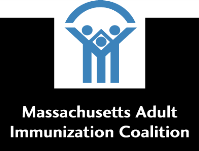 September 28, 2016 1:30 – 3:30Location: Massachusetts Medical Society 860 Winter Street, Waltham, MA 02451 Commonwealth RoomNext Meeting: TBD December or JanuaryMAIC Meeting Notes_____________________________________________________________________________________Immunization Flu update (see slides) – Dr. Susan Lett, MDPH2015-2016 Influenza season national summary2016-2017 Influenza recommendations updateMDPH Flu Resources: www.mass.gov/flu_____________________________________________________________________________________Adult Immunization Communication Plans – Rebecca Vanucci, MDPH Immunization ProgramHelpful resources:Print materials for  www.cdc.gov/flu/freeresources/print.htmCDC animated image (take 3) www.gov/flu/freeresources/animatedimages.htmGet syndicated material directly on your website– www.gov/flu/freeresources/mobile.htmNational Influenza Vaccination Week (NIVW) – Dec 4-10, press conf, thunderclap, Twitter ChatHPV – target audience 11-12 yo, but can give up to 26 yrs for females and 21 for males (26 in some cases for males)_____________________________________________________________________________________Mumps and Measles Outbreak in Massachusetts, 2016 – Nancy Harrington, Epidemiologist, MDPH Immunization Program (see slides)Mumps outbreak in 2016111 confirmed cases in MA, + 101 probable, 8 Boston-area universities +2 probableMajority of cases of students did have two MMR doses, ages 15-69 (most in 18-29)2 doses – prevents 88% of cases, most cases in March-April, no sustained transmission during summerMeasles – spring visitor from Europe, fall had visited India – large amount of exposure but no secondary transmissions_____________________________________________________________________________________Adult Immunization Conference – Rebecca Vanucci, MDPH Immunization Program and Robyn Alie, Massachusetts Medical Society2016 Conference Summary:364 total: 298 general attendees, 22 exhibitors, 17 speakers, 21 staff, 6 studentsWell received conference, keynote Dr. Robert Hopkins, University of Arkansas2017 conference Save the Date: April 25, 2017_____________________________________________________________________________________Get a Shot, Give a Shot! – Nirali Rana, PharmD, WalgreensCurrently 1 in 5 children don’t have access to vaccinesGet a Shot, Give a Shot is the largest provider of flu vaccines aside from the governmentFilling the gaps of care – success of onsite clinics and employees interest in giving backVoucher programs also provide flu vaccine to patients that are under-insured or uninsuredFlu vouchers are available to be used in communities (can get from Rebecca or Nirali)Rebecca – collaboration panel option for 2017 conference_____________________________________________________________________________________Immunization Reports from the Field,  flu updates & manufacturer updates – MAIC membersKate Horne – talking to staff about getting flu vaccine, difficult getting staff vaccinated, policy is needed to have vaccine by Dec 1st dEven just using the mask, decreased flu by 90%Suggestion to have this as a breakout sessionSue Shephardson - strategy to have home healthcare workers, or have families ask this questions to home health aides; New collaboration with blood center in RI – first year, routine places and special events to partner with blood drive and flu shots & outreach and educationsPaul Gramel (GSK) - government arena, how to better understand how vaccines are categorized and when they should be reimbursedCynthia – MCAAP, reimbursement issues discussed by council to help (Cynthia offered to talk w Paul) DPH also worked w insurer to help w issue, Pediatric Immunization conference on October 27th – Dr. Lett, Raymond Strikas (CDC), John Snyder. Handout HPV – MassHealth, issue with prior-authorization now resolvedAdvisories - timing to take flu vaccine. CDC advised to get it ASAP, preferably by end of OctATTENDEES IN PERSONATTENDEES IN PERSONATTENDEES IN PERSONLast NameFirst NameOrganizationAlieRobynMA Medical SocietyBurkeAlexandraJSIDaSilvaColeenLowell Health DepartmentDutraDonaldImmunization Healthcare Branch (IHB) Defense Health Agency (DHA)ElliotDebraSanofi PasteurEnglishBethMDPHFlemingAnne MarieNorth Attleboro Board of HealthForkerMonicaPfizerFrazierDianePfizerGramelPaulGlaxoSmithKlineHarringtonNancyMDPHHorneKateCareGroup Parmenter Home Care & HospiceLaurenceValerieMarquisLettSusanMDPHMahoneyKittyFramingham Board of HealthMcCarthyMary EllenLowell Health DepartmentMcKenzieMaryANA-MAMcReynoldsCynthiaMCAAP Immunization InitiativePalazzoJimGlaxoSmithKlineRanaNiraliPharmD, WallgreensShepardsonSusanImmunization MattersShilbSherrySanofi PasteurStillerSusanVNA Care NetworkVanucciRebeccaMDPHVolinskyLeilaNE QIN-QIOWellsKathleenNorth Attleboro Board of Health AdamWalgreens WEBINAR/PHONEWEBINAR/PHONEWEBINAR/PHONEDaviauPatriciaDufresneJeanneHealthcentric AdvisorsKearneySharonMilford Regional Medical CenterLennonEliseLeydonLisaAmerican Cancer SocietyMelinJudyAmerican College of PhysiciansReillyKatieMDPHRomRonnieMDPH Office of Rural HealthSalvatoKarenHarvard Pilgrim HealthCareScalesMary EllenBaystate HealthSoreSherryExecutive Office of Elder Affairs  TiengMolykaLowell Community Health CenterAnampiuMercyLowell CHA